MŰSZAKI LEÍRÁS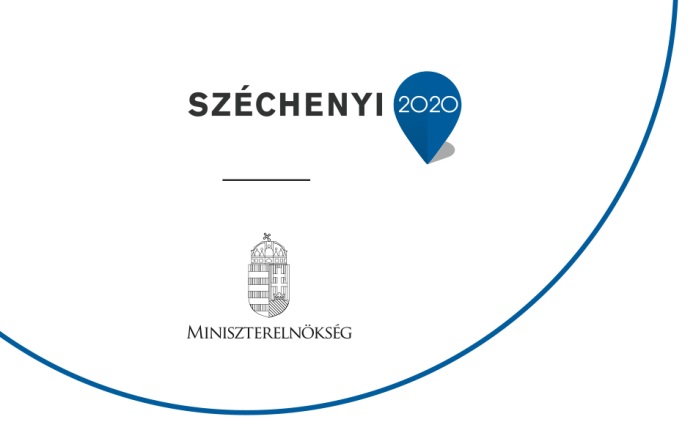 aGINOP 3.4.1. hálózatfejlesztési pályázatokhozKészítette: SZIP ProgramirodaA projekt műszaki-szakmai tartalmával és a megvalósítással kapcsolatos lépésekJelen pályázati felhívás a műszaki szempontokat tekintve teljes egészében az Európai Unió „Digital Agenda 2020” programban megfogalmazott, illetve ezen programnak a magyar kormány által honosított  változatában, a DNFP (Digitális Nemzeti Fejlesztési Program) Szupergyors Internet Program (SzIP) a kormány által elfogadott pályáztatási és végrehajtási döntéseiben található műszaki szempontokat tekinti alapnak.A pályázati időszakot két fő részre bontjuk, azokon belül pedig a főbb tevékenységek a következők:Pályáztatási időszakMapping (lásd: 1.1. Mapping fejezetben)Előtervezés (lásd: 2.2 Előtervezés – Pályázati tervezés fejezetben)Pályázati felhívás elkészítése és a pályáztatás lebonyolítása, eredményhirdetés, problémakezelés (lásd: 2. Pályáztatási eljárás című fejezetben)Megvalósítási időszakProjekt- és kiviteli tervezés MegvalósításProjektzárás és adminisztráció, elszámolásokA megvalósítás időszakában a pályázat kiírója részéről támogatási, ellenőrzési és követési funkciók kerülnek végrehajtásra. A tevékenység alapját a tervezési és kivitelezési irányelvek (4. melléklet), valamint Open Access (nyílt hozzáférés) irányelvek (5. melléklet) szolgálnak, módja pedig felügyelő mérnöki hálózat működésén keresztül valósul meg, amely a 4.2. A FEM-ek részletes feladatai című fejezetben találhatók.MappingA „ mapping” a szélessávú hálózatépítések állami ösztönzésének Európai Uniós szóhasználatában a kiinduló helyzet „feltérképezésének” szinonimája. A 1631/2014 (XI.6) kormányhatározatban részletesen meghatározott Digitális Nemzet Fejlesztési Program cselekvési terv infrastruktúra pilléreként definiált Szupergyors Internet Projektben (továbbiakban: SZIP) a mapping Magyarország szélessáv ellátásának teljes, országos felmérését jelentette.A SZIP mapping:Magyarország valamennyi (3154) településére vonatkozóan,Bel és külterületen egyaránt (nem lakott üdülők kivételével),Utca és házszám szintig,Lakosságra, vállalkozásokra és közintézményekre vonatkozóan,Közhiteles címadatbázis alapján,Sávszélesség tekintetében kategóriákra bontva,Térinformatikai ábrázolásra alkalmas módon (GEO-koordináták hozzárendelésével) került felmérésre. A szélessávú alapinfrastruktúra fejlesztését Európai Uniós stratégia szintjén megfogalmazó Digital Agenda Europe és a magyarországi Nemzeti Infokommunikációs Stratégia legalább 30 megabit (Mbps) sebességű, azaz újgenerációs (NGA: Next Generation Access) internet elérések megteremtését tűzi ki célul 2020-ra. A Magyar Kormány 1162/2014. (III. 25.) intézkedésével ezt a céldátumot 2018-ra előrehozta. A távlati célokat is figyelembe véve a SZIP mapping a szélessávú internet lefedettségi adatokat négy kategóriában sorolta:az adott végponton nincsen internet ellátás (fehér)az elérhető hálózatsebesség kisebb, mint 30 Mbps (sárga)az elérhető hálózatsebesség meghaladja a 30 Mbps-t (kék)a végpontra egy szolgáltató önerős vállalást tett (sötét-kék)A zárójelben írt színjelek a térinformatikai ábrázolásnál a végpontok ellátásának megkülönböztetése céljából vannak feltüntetve. A végpontokat a színkódolás mellett különböző szimbólumok jelölik a végponttípusok megkülönböztetésére:  lakossági végpont (a konkrét szín jelentése: >30 Mbps lefedéssel)  üzleti végpont (a konkrét szín jelentése: 2018-ra szolgáltatói vállalással > 30 Mbps-el lesz lefedve) közintézményi végpont (a konkrét szín jelentése: <30 Mbps lefedéssel)A mapping a Magyarországon bejegyzett, internet szolgáltatói jogkörrel rendelkező, NMHH nyilvántartásában szereplő, 2014 decemberében szám szerint 502 szolgáltató közreműködésével, önkéntes adatszolgáltatás alapján történt.A mapping időrendben az alábbi fázisok mentén került végrehajtásra:Első fázisban valamennyi internet szolgáltatóval kapcsolatfelvétel történt, akik hajlandók voltak adatszolgáltatásra. A kapcsolattartók és elérhetőségük rögzítését (email-ben, telefonon) követően a szolgáltatók elektronikus felületen hozzáférést kaptak az adatgyűjtő felülethez. A szolgáltatói adatközlés-adatgyűjtés teljes folyamata anonim módon történt, az NFM illetve NGM megbízásából a feladatot végrehajtó eNET Kft a szolgáltatókkal titoktartást kötött. A begyűjtendő adatok pontos körét és az adatmezők leírását, definícióját két kérdőíven, az „1.1” és „1.2” adatlap rögzítette. Az I/b fázis keretében az 1.2 adatlapon bekérésre kerültek a szolgáltatók alaphálózatainak csomóponti koordinátái, melyek a pályázati előtervek lehető legpontosabb elkészítésének alapadatai.Második fázisban a begyűjtött adatok közzétételére került sor a Lechner Lajos Tudásközpont (LLTK) e-Közmű rendszerének felhasználásával és az intézet aktív közreműködésével. A térinformatikai felületen publikált lefedettségi adatokat bárki megnézhette és véleményét is közölhette saját, a mapping jelzésétől esetleg eltérő tapasztalata alapján.A lakossági konzultáció eredményét az alábbi táblázat foglalja össze:A beküldött vélemények megoszlása:A nyilvános lakossági konzultációval párhuzamosan a szolgáltatóknak is lehetősége volt eltéréseket jelezni az adatszolgáltatói WEB-felületen. A szolgáltatói észrevételek igen nagy hányada címeltérés vagy cím azonosíthatatlanság jellegű volt. Ennek elsődleges magyarázata, hogy a mapping input törzsadatbázis funkciót betöltő hiteles magyarországi címnyilvántartás (KEKKH lakcím adatbázis) önmagában sem tökéletes pontosságú. A KEKKH adatbázis pontosítására jött létre évekkel korábban a KCR projekt, ennek tevékenysége azonban a SZIP mapping kezdetén még nem ért véget. Bár a mapping felhasználta a KCR projekt 2015 tavaszán elérhető 1,4 millió háztartásra már végrehajtott pontosítását, de még így is maradtak nem elhanyagolható hibák az alapadatbázisban.Harmadik fázisban az EU irányelvnek és a Broadband Guideline 2013/C 25/01 útmutatásának megfelelően bekérésre kerültek az adatszolgáltatók három éves fejlesztési tervei. Mindazon háztartások, melyek lefedését a szolgáltatók saját tőkéből megvalósított fejlesztéssel az elkövetkezendő három évben lefedni terveznek, kiesnek a SZIP projekszkópból. Ennek megfelelően a beérkezett végponthalmaz a mapping felmérés végpontszámát csökkentette. Az anonimitás erre a folyamatszakaszra is érvényes, hiszen a távlati fejlesztési tervek érthető okból a szolgáltatók üzleti titkát képezik. Megállapítható, hogy a szolgáltatók a közel 1,1 millió lefedetlen háztartáshoz képest jelentős vállalást tettek, mintegy felét önerőből vállalva a szükséges hálózatépítéseknek. A GINOP 3.4.1. forrás oldaláról tekintve ez az állami feladat könnyítését eredményezte, hiszen a rendelkezésre álló 68 Mrd Ft vissza nem térítendő és a 47,5 Mrd Ft visszatérítendő forrás az országos projekt maradéktalan megvalósítására nagy valószínűséggel nem nyújtott volna elegendő fedezetet.Negyedik fázisban a mapping előzőekben részletezett adatgyűjtési folyamat végeredményeként előállt adatbázisban még meglévő anomáliák tisztázására és kezelésére került sor. Az adatbázis elérhető legnagyobb pontossága érdekében az alábbi intézkedések történtek:Folyamat validáció: A mapping teljes folyamatát a SZIP projekt szerződött minőségbiztosítója (AAM Zrt.) ellenőrizte és megállapította, hogy a folyamat zártsága, a titoktartási követelmények teljesítése valamint a szolgáltatóktól beérkező adatok feldolgozása és a módosító, pontosító észrevételek adatbázisokban történő átvezetése folyamati szempontból biztosítva volt. Azonosíthatatlan címek: azon címek vonatkozásában, amelyeket a szolgáltatók egyéni címadatbázisaik alapján adtak meg több esetben előfordult, hogy a cím szintaktikája vagy helyesírási hiba miatt nem volt kezelhető, beazonosítható adott végpont.Eltérő mapping adat egyazon címen: esetenként előfordult, hogy ugyanazon címen az adatbázisban teljesen eltérő lefedettségi adatok jelentek meg.Alacsony darabszámú, a dominánstól eltérő lefedettségi adatok: ez a problématípus utcaszintű elemzéssel tárult fel, két alapeset volt tapasztalható:Amikor adott település adott utcájának címei majdnem teljesen lefedettek, de van néhány, az utcában véletlenszerűen található cím, amelyen nincs szolgáltatás.Amikor adott település adott utcájának címei majdnem teljesen lefedetlenek, de van néhány, az utcában teljesen véletlenszerűen található végpont cím, amelyen van NGA szolgáltatás.Ahogy korábban már említésre került, a legnagyobb mértékű címeltérés jellegű problémát maga a KEKKH lakcím alapadatbázis pontatlansága okozta. A további eltérések kezelése a hibatípustól függően a következők szerint történt:ad 2) A konzultációs fázisban a címpontosítási eljárások során javításra nem került címek a mapping adatbázisban nem lettek figyelembe véve, ennélfogva sem a pályázati felhívási adatbázisban, sem az előtervezési pályázati térképeken nem találhatóak meg. ad 3) Eltérés esetén mindkét címre vonatkozóan a magasabb sebességű lefedettség adat lett figyelembe véve az adatbázisban és a térképen is.ad 4) A dominánstól eltérő lefedettségi adatok kezelése típustól függően:Azon kevés végpontú utcák esetén melyek lefedettsége magasabb mint 96% de műszakilag vélelmezhetően lefedettek a kimaradó végpontok, az utca nem lefedett végpontjai lefedetté alakíthatók („kékítés”).Azon utcák esetében, melynek lefedetlen végpontjai nem érik el az 5 %-ot, teljesen lefedetlennek tekintjük, („sárgítás”). A mapping validáció eredményeképpen alakult ki a végleges számadatsor, melyek értékét régiós bontásban az alábbi táblázat mutatja: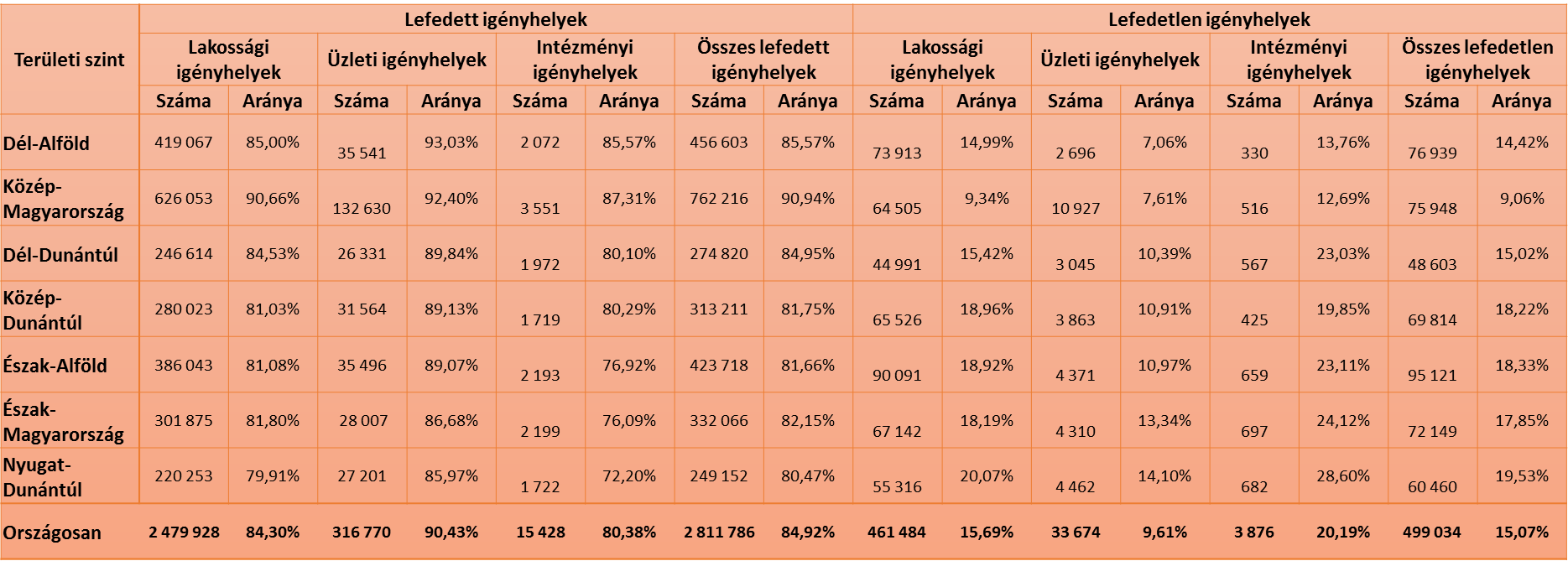 Szemléltető térképrészletekOrszágos térképi rész-megjelenítés közép-Magyarország középponttal - fejlesztési vállalásokat megelőző állapot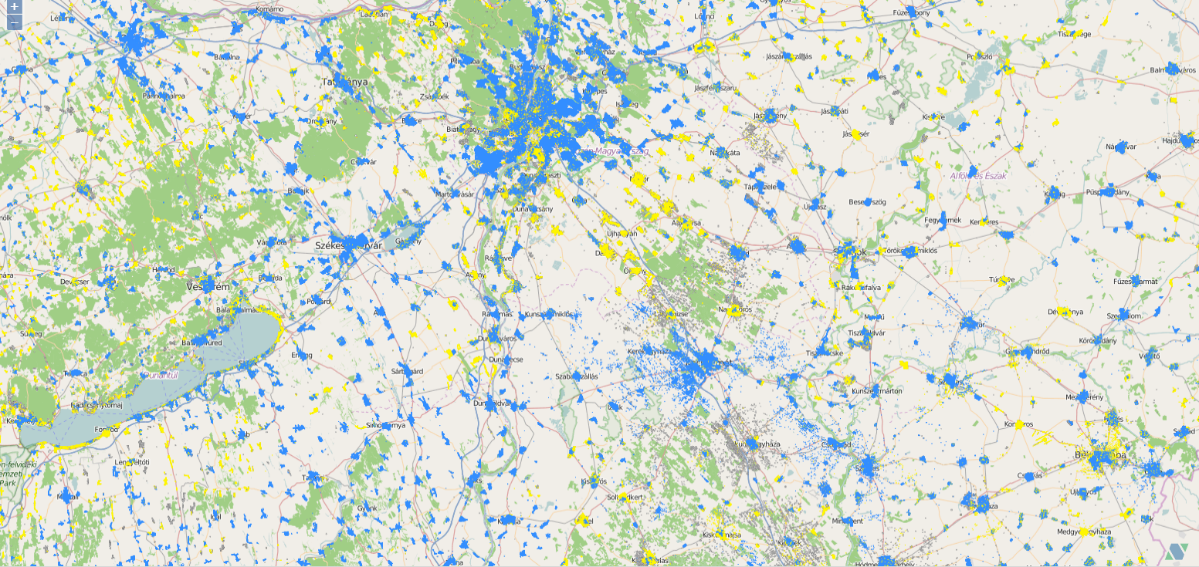 Országos térképi rész-megjelenítés közép-Magyarország középponttal - fejlesztési vállalások utáni állapot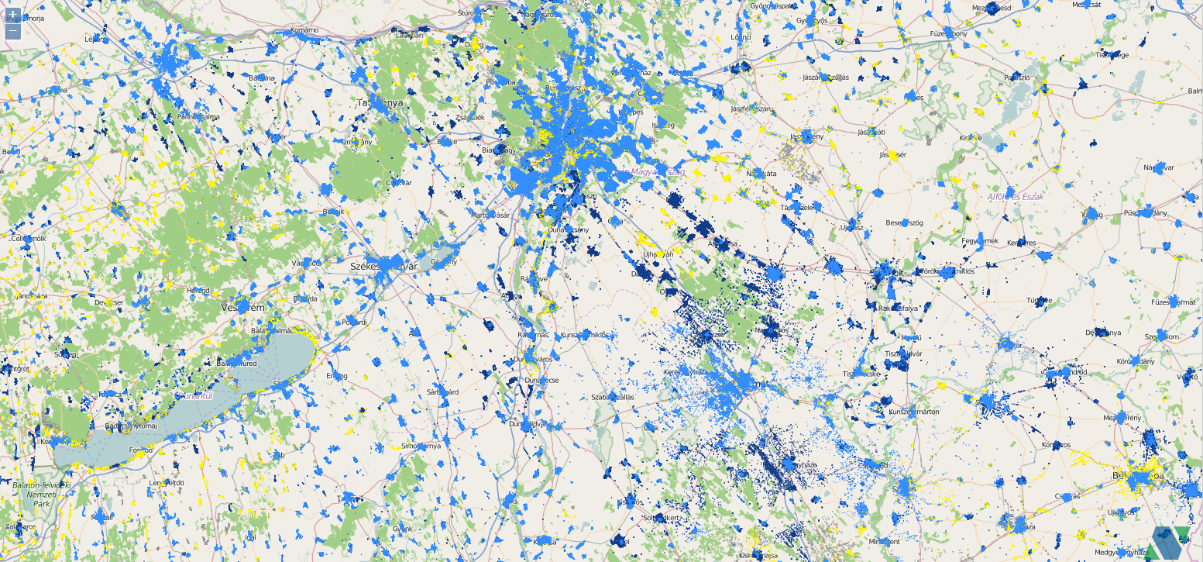 Szobi járás - a fejlesztési vállalásokat megelőző állapot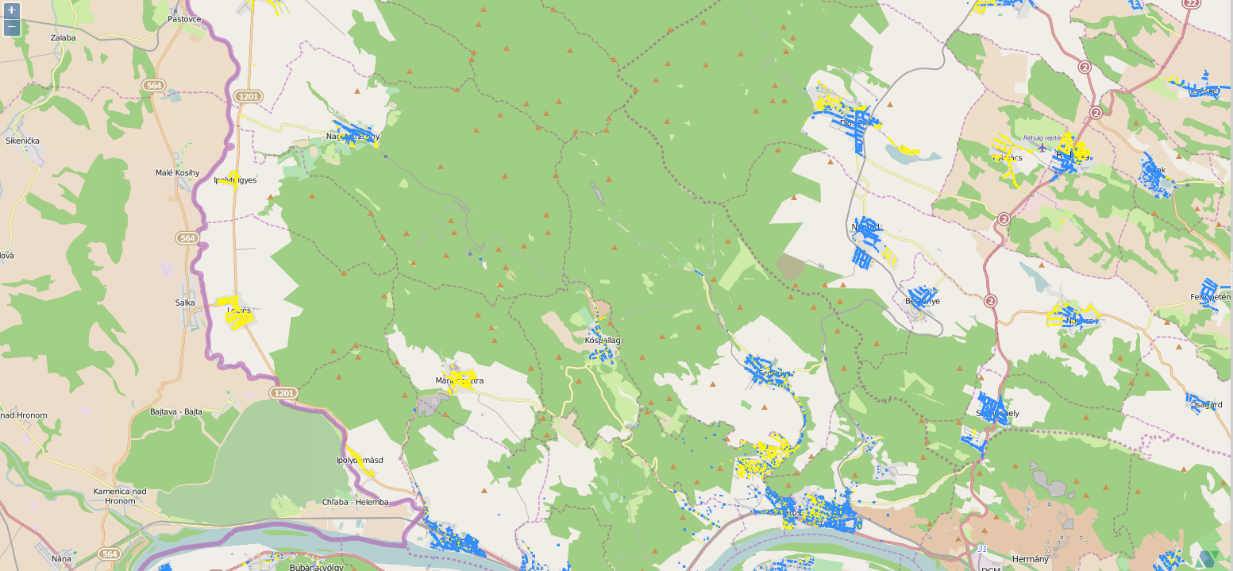 Szobi járás - fejlesztési vállalások utáni állapot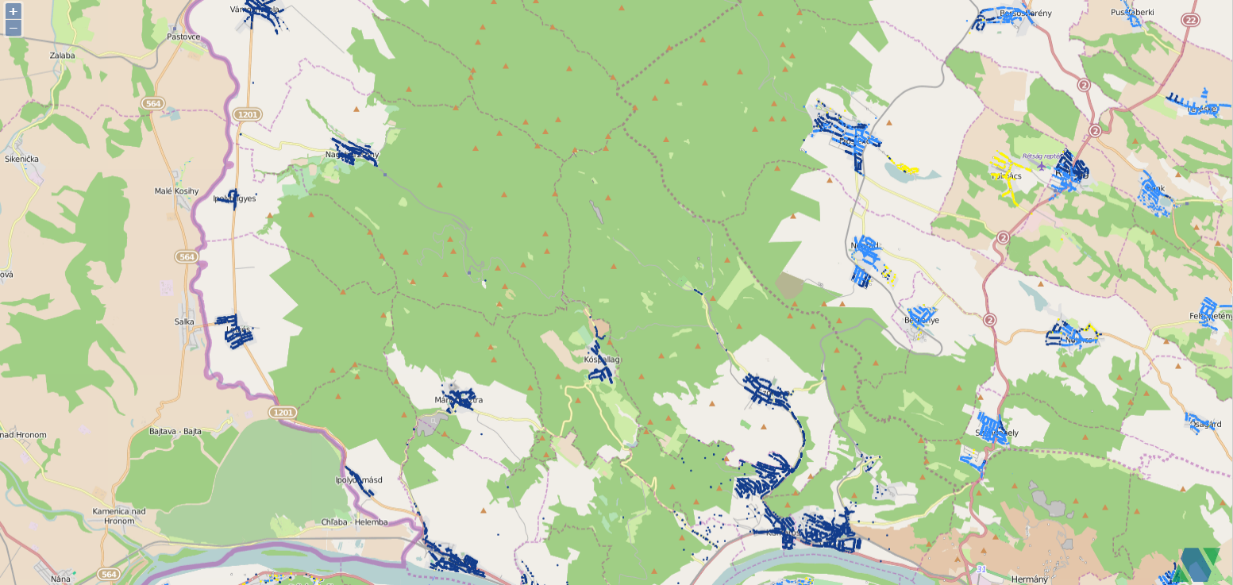 Adony település - a fejlesztési vállalásokat megelőző állapot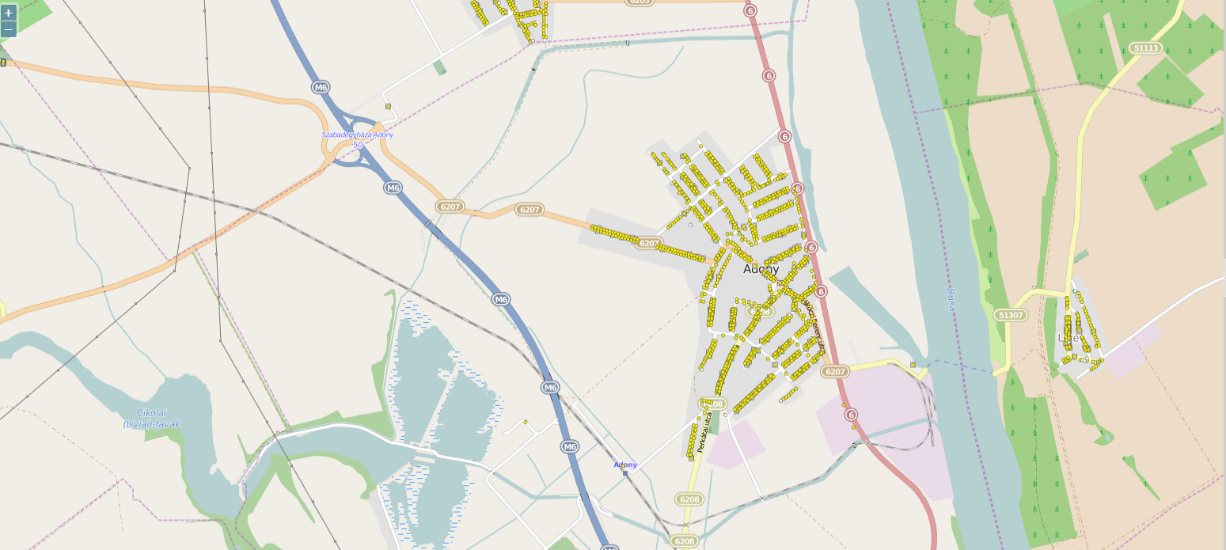 Adony település - a fejlesztési vállalások utáni állapot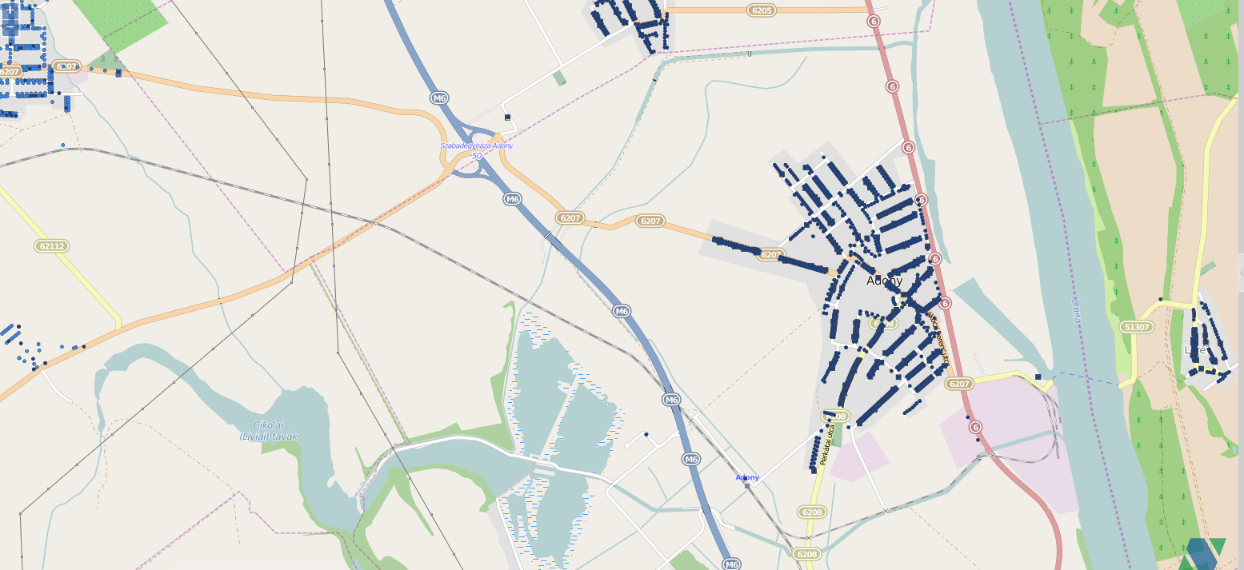 További releváns adatok:Megjegyzés: a táblázatban mindenhol következetesen az igényhelyek darabszáma került feltüntetésre, a szolgáltatási végpontok értelemszerűen minden adat vonatkozásában magasabb értéket képviselnek (lásd még a lábjegyzetet).Pályáztatási eljárásPályázati fordulókA pályázatok célja, hogy tervezetten – a lehetőségek szerint egyszerre -, minden NGA lefedetlen végpont lefedésre kerüljön.Gazdasági okok miatt a pályázóknak az adott pályázati egységre (járás) vonatkozóan azonban a lefedetlen végpontok minimum %-ára vonatkozóan kell hálózatfejlesztési ajánlatot tenniük (a %-os érték járásonként eltérő). Következésképpen, amennyiben a pályáztatás első szakaszában fennmaradnak NGA ellátatlan végpontok és területek, úgy azok ellátásáról a kiírónak további pályázati forduló(k)ban kell gondoskodnia. A pályázatási egységek (járások) település szerkezeti szempontból nem egységesek. Jellemző, hogy a települések szélén, a többnyire település központban elhelyezett hozzáférési aggregációs ponttól földrajzilag távol levő végpontokon nem biztosítható 30 Mbps szolgáltatás, sőt vannak végpontok, ahol pedig kisebb sebességű internet szolgáltatás nyújtása is földrajzi akadályokba ütközik. Ezen felül  - elsősorban az Alföldön valamint Észak-Kelet Magyarországon jellemző tanyákon vezetékes technológiával a járásokat, mint pályáztatási földrajzi alapegységeket  tekintve nem biztosítható gazdaságosan az NGA alapú internet szolgáltatás nyújtása. Ezeken a végpontokon a teljes járásra eső költségekhez képest olyan magas ráfordítással lehetne a lefedettséget biztosítani, hogy várhatóan az egész járásra vonatkozóan irracionálisan magas pénzügyi igényt és ennélfogva hosszú, üzleti szempontból vállalhatatlan megtérülést biztosítana a potenciális pályázóknak.  Emiatt az pályázatás 1. fordulójában lehetőség lesz arra, hogy ezekre az extrém magas költséggel kiépíthető végpontokra vonatkozó lefedés megépítésére nem kell kötelező jelleggel a pályázónak ajánlatot adnia. Amennyiben mégis ad, abban az esetben azt a kiíró plusz pontokkal jutalmazza az értékelés során (lásd: „Értékelési szempontrendszer a GINOP 3.4.1 szélessávú hálózatfejlesztési pályázatokhoz” c. fejezetet). Amennyiben adott járásban van olyan település, amelyik a – a folyamatban levő fejlesztéseket is figyelembe véve – 2016. év végéig nem fog rendelkezni a településeket egymással és a járási székhelyen található gerinchálózati PoP-al összekötő optikai felhordó (körzet) hálózati kapcsolattal, úgy a pályázó ennek kiépítésére is ajánlatot kell, adjon.Előtervezés – Pályázati tervezésAz előtervezés célja, az előterv szerepeTárgyi felhívásnak a keretében a mapping eredményeire alapozva készül egy felhordó és helyi hálózat fejlesztési előterv, amelynek a célja kettős:Az előtervezés keretében, illetve annak eredményeképpen meghatározásra kerül egy olyan maximum összeg (CAPEX maximum), amely pénzügyi ráfordítás felhasználásával az adott járás NGA lefedetlen igényhelyeinek elérési hálózati ellátása valamint a kapcsolódó felhordó hálózati építés vagy bővítés (IRU szál bérleti lehetőséget is figyelembe véve) normál körülmények között biztosan megvalósítható. Az előterv egy alapot, referencia platformot biztosít a pályázóknak ahhoz, hogy a saját pályázati terveiket elkészítsék és ezeknél az előtervben foglalt technológiákat, megoldásokat, csomópontokat és nyomvonalakat figyelembe vehetik (de nem kötelező). A pályázat műszaki kiértékelése során a kiíró által készített és publikált előterv, valamint a pályázó által készített pályázati terv összevetésre kerül. Sem a felhívás mellékletéhez az NFM által készített előterv, sem pedig a pályázók által készített pályázati terv nem egyezik meg a részletes kiviteli tervvel. Kiviteli és engedélyezési tervet, illetve az építés befejezésekor megvalósulási (vagy más néven javított kiviteli) tervet a pályázat nyertes szolgáltatónak kell készítenie vagy készíttetnie. Hozzáférési hálózati előterv-tartalomAz előtervezés alapja a konszolidált mapping adatbázis (előállításának módszerét lásd: 1.1 Mapping). A hozzáférési hálózatokra vonatkozóan 3 technológiára vonatkozóan készülnek előtervek településenként.Optikai kábeles hozzáférési NGA hálózati technológia (FTTH/FTTB GPON)Szimmetrikus réz kábeles hozzáférési NGA hálózati technológia (VDSL)Hibrid optika-koax (HFC) hozzáférési NGA hálózati technológia (EuroDocsis 3.0 HFC) Minden egyes település NGA lefedetlen végpontjaira vonatkozó hálózati lefedésre elkészül 3 előterv a 3 technológiával történő megvalósításra, a lenti referencia-rajznak megfelelően. A 3 technológiai előterv minden egyes lefedetlen településre vonatkozóan homogén: a VDSL esetében a település minden egyes NGA lefedetlen igényhelye csak VDSL lefedéssel van megtervezve; a FTTH/GPON esetében csak FTTH/GPON-nal és a ED3 HFC esetében is csak azzal. Az előtervekben tehát településen belül nincsenek technológiai mixek. A pályázatok és a jövőállóság szempontjából kizárólag a teljes optikai megvalósítás és annak előterve játszik szerepet, míg a további két vegyes réz-optikai, részben „virtuális” terv előkészítési számítási célokat szolgál.Az előtervek publikálása, valamint a pályázati tervek beadása is a „2.2.4 A tervezési segédtábla”, valamint a „2.2.5 A topológiai mintaterv” fejezetekben foglaltak szerint történik.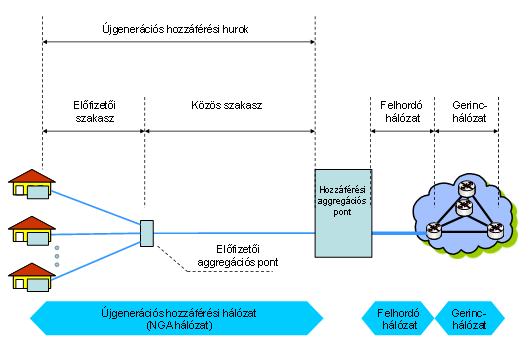 A felhordó hálózati előterv-tartalomMagyarországon tárgyi felhívás publikálásakor 455 település nem érhető el optikai felhordó hálózattal. Ez a szám 2016. augusztus 31-re 397-re csökken. Ezekre a településekre a pályázat nyertesnek ki kell építenie az optikai felhordó hálózatot. Az előtervekben tehát ezekre a településekre vonatkozóan teljes optikai felhordó hálózati kiépítés szerepel, kapacitással és javasolt nyomvonallal. A 397 település listája a pályázati egységekre (járásokra) vonatkozó megosztással a járásokra vonatkozó Tervezési segédtáblában, a 2. mellékletben látható.A fenti 397 db-on felüli, de a felhívásban érintett (NGA lefedetlen) települések esetében az adott járásra vonatkozóan a pályázat nyertesének a feladata lesz a felhordó hálózat megfelelő kapacitásainak biztosítása, hogy a lefedendő igényhelyek forgalmai a gerinchálózatra átadásra kerülhessenek. A szükséges tervezett kapacitás az előtervekben szerepel. A kapacitások biztosítása érdekében a pályázat nyertese a meglévő felhordó hálózatot üzemeltető (tulajdonoló) szolgáltatótól sötét szálpárat bérelhet. A sötét szál bérlet díját és költségeit (IRU bérlet) a VNT támogatás keretében elszámolhatja.A tervezési segédtáblaEz a pályázati felhívás 2. sz. melléklete, amely egy excel (XLS) formátumú táblázat. Az XLS tartalmazza az adott járásban lefedetlen igényhelyek földrajzi elhelyezkedésének minden adatát, és üres mezőket, melyeket pályázó a projektjéhez készített Megvalósíthatósági Tanulmány és a műszaki terveinek kimeneti adataival tölt fel. A táblázat fülek adattartalma:adott járás fejlesztésére költhető CAPEX maximum értéke FT-ban; adott járásra adható maximális támogatási intenzitás kategória; minimálisan – kötelezően – lefedendő igényhelyek településenkénti darabszáma és az optikai felhordó hálózattal elérendő települések felsorolásaadott járásban lefedendő igényhelyek tételes felsorolása az igényhelyek minden releváns adatának feltüntetésévela pályázati tervezés összesített műszaki-gazdasági adatait tartalmazó táblaPályázó a Topológiai tervet és a Tervezési segédtáblát elektronikusan nyújtja be az EU PR támogatói felületen, ahonnan a pályázati anyagokat is letölti.A tervezési segédtábla „Lefedendő igényhelyek” adattáblájának tételes magyarázata az adott Excel munkafüzet „Kitöltési segédlet” munkalapján található.A topológiai mintatervA Digitális Nemzet Fejlesztési Program infrastruktúra fejlesztési célkitűzéseinek megvalósítása a Szupergyors Internet Projekt keretében állami támogatással történő hálózatfejlesztésekkel történik. A támogatások elnyerésére beadásra kerülő pályázatok gyors és objektív elbírálásának elengedhetetlen feltétele, hogy a pályázathoz olyan magas szintű tervek legyenek mellékelve, amelyek alapján a pályázat kiírója egyértelműen meggyőződhet arról, hogy a tervezett hálózatfejlesztés az előírt szolgáltatási jellemzőkkel biztosítja az adott pályázati területen a felhasználók igényeinek kiszolgálását, továbbá ellenőrizheti a hálózatfejlesztések kapcsolatos költségtervek megalapozottságát.A pályázat kiírója ezen feladatát, figyelembe véve a projekt kiterjedését, a pályázatok illetve a pályázati területi egységek igen jelentős számát csak úgy tudja határidőre és objektíven elvégezni, ha a pályázati tervek az kiíró által – a vonatkozó szabályozási irányelvek és a széleskörű szakmai egyeztetések figyelembevételével – meghatározott formai és tartalmi követelmények betartásával készülnek. Az így elkészült tervek feldolgozása, gyors és objektív kiértékelése erre alkalmas automatizmusok segítségével garantált.Jelen fejezet a pályázati tervekre vonatkozó formai és tartalmi követelményeket rögzíti.Ezen követelmények figyelembevételével készítette a kiíró az ún. előterveket, amelyekhez a pályáztatás során a pályázók is hozzáférhetnek, s amelyek az adott pályázati egység (járás) igényhelyeinek és szolgáltatási végpontjainak egy lehetséges lefedését tartalmazzák GPON, Hybrid Fiber Coax, ill. VDSL2 technológiákkal. Az előtervek számítógépes tervezőprogrammal készültek, így a technológia által biztosított lehetőségeket kihasználva, szabott korlátokat betartva, egy lehetséges megvalósítási lehetőséget tartalmaznak. A számítógéppel létrehozott előtervek elkészítését nem előzte meg részletes helyszíni geodéziai és infrastruktúra felmérés, így nem helyettesíthetik a pályázók tervezési feladatait, de nagyban segítik azt és lehetőséget biztosítanak a kiíró számára az egyes pályázati egységekhez kapcsolódó fejlesztési feladatok idő és költségigényének megalapozott becslésére. Az előterveket a kiíró olyan formátumban biztosítja, amely formátumban a készítendő pályázati terveket is befogadja, biztosítandó ezzel a tervrajzok számítógépes feldolgozhatóságát és kiértékelhetőségét. Jelen dokumentumban ezen formátumok sajátosságai és jellemzői kerülnek leírásra.A Pályázati tervek egységei (objektumai) és elvárt paraméterei a következőkben találhatók.Pontszerű objektumokIgényhelyAz igényhely egy, a projekt keretében lefedendő helyszínt ír le. Egy igényhelyen több szolgáltatási végpont igény is lehet (pl. társasház lakásai, irodaház irodái), de egy darab szolgáltatási végpont igény minden esetben van. A címadatok természetéből kifolyólag több igényhely is eshet ugyanazon X és Y koordinátára.SplitterCsak GPON technológia esetén értelmezett. ONUCsak HFC technológia esetén értelmezett. Kötés/elágazási pontNem kötelező objektum. Szerepe, hogy rajzon egyszerűsítse a szakaszok kapcsolódását, ugyanis abban az esetben ha rajzon két szakasz nem kapcsolódik egymáshoz, akkor a számítógépes feldolgozás során nem kapcsolódó szakaszok keletkezhetnek. Kötés/elágazási objektum használatával elegendő, ha a csatlakozó szakaszok az rajzi kötés objektumon belül végződnek.Elérési hálózati csomópontOlyan helyszín(ek) az előfizető – gerinchálózat csatlakozási pont nyomvonalon, ahol aktív eszközök kerülnek elhelyezésre. Az elérési hálózat kialakításától függően több az előfizető és a gerinchálózati csatlakozási pont között több ilyen csomópont is lehet sorosan (pl. VDSL2 technológia esetén ilyennek tekintjük a DSLAM helyét, de azt a pontot is ahol a DSLAM-okat aggregáló ETH switch van elhelyezve), de egy darab mindenképpen van. Település felhordó hálózati csomópontMinden település esetén az a csomópont, ahol az optikai szálak koncentrálódnak és egy nyomvonalon indulnak tovább a gerinc hálózati csatlakozási pont felé.Gerinc hálózati csatlakozási pontVonalszerű objektumokLéges helyi szakaszLéges építésű, helyi elérési hálózat részét képező szakasz. A rajzokon minden nyomvonalas alépítményt jelölni kell, akkor is ha az nem fényvezető kábelt hordoz! Földalatti helyi szakaszFöld alatti építésű, helyi elérési hálózat részét képező szakasz. A rajzokon minden nyomvonalas alépítményt jelölni kell, akkor is, ha az nem fényvezető kábelt hordoz!Bérelt helyi kapcsolatAbban az esetben használatos, ha egy adott viszonylat összeköttetéseit a pályázó tartós bérlettel kívánja megoldani. Léges helyközi szakaszLéges építésű, felhordó hálózat részét képező szakasz. A paraméterek jelentése megegyezik az azonos típusú helyi szakasz paramétereivel.Földalatti helyközi szakaszFöld alatti építésű, felhordó hálózat részét képező szakasz. A paraméterek jelentése megegyezik az azonos típusú helyi szakasz paramétereivel.Bérelt helyközi kapcsolatBérelt, felhordó hálózat részét képező szakasz. A paraméterek jelentése megegyezik az azonos típusú helyi szakasz paramétereivel.Pályázati tervek formátumaA fenti paramétereket tartalmazó elő- és pályázati terveket kiíró a magyarországi tervezési gyakorlatban elterjedt Autodesk DWG, valamint nyílt GeoJSON formátumban adja ki és fogadja be. Minden pályázati egységhez egy darab az alábbiakban definiált formátumú fájlban kell a terveket a pályázatokkal benyújtani. Az egyes formátumok és előállításuk sajátosságait az alábbi fejezetek írják le.Autodesk DWGAz Autodesk DWG formátumú terv esetén a fenti 7 pontszerű és 6 vonalas entitás típushoz önálló réteg kerül hozzárendelésre és a tervezőnek az egyes elemeket a megfelelő rétegen kell elhelyeznie annak érdekében, hogy az automatikus feldolgozás során megfelelően kerüljenek értelmezésre. Kiíró az előterveket egy egyszerű rajzkészlettel készíti el, amelyek a fenti objektumok vizuálisan is megkülönböztetésre kerülnek, de a feldolgozás semmilyen formában nem épül a használt rajzkészletre, így tetszőleges rajzkészlet használható a tervezés során.Az egyes entitásokhoz rendelt rétegek:
Az entitások elvárt paramétereit ún. Extended Data attribútumok formájában kell tárolni. Az Autodesk AutoCAD tervezőprogram ezeknek az Extended Data attibutúmoknak a definiálására és változtatására nem biztosít egyszerű lehetőséget csak kiterjesztések által, ezért kiíró a pályázók részére biztosít egy AutoCAD plugin modult, amelyet a tervezőrendszerbe betöltve egyszerűen megtehető a megfelelő paraméterek kitöltése. Arra az esetre, ha a pályázó más tervezőrendszert használ, amely lehetőséget biztosít DWG fájl mentésére és az Extended Data attribútumok egyszerű szerkesztésére az 1. számú mellékletben megadjuk az Extended Data attribútum azonosítókat.GeoJSONA teljes terv egy GeoJSON fájlban kerül tárolásra. A fájl lenevezése: „Pályázó neve_Pályázati egység”.A fájlban a fentiekben bemutatott georeferált entintásos egy-egy FeatureCollection-ben kell megjelenjenek az alábbiak szerint:Terv dokumentum := 
[
Entitás FeatureCollection,
Entitás FeatureCollection,
…
]Entitás FeatureCollection := 
{"name":"Entitás FeatureCollection name","type":"FeatureCollection"
,"features":
[
Entitás,
Entitás,
…
]
}Az egyes entitás példányokat egy-egy Feature írja le, paramétereivel típustól függően az alábbiak szerint. A paraméter nevek a korábbi leírás szerint megnevezések ékezetek nélkül, szóközök helyett ’_’ karakterrel és speciális karakterek nélkül (a pontos paraméter neveket az 1. számú melléklet tartalmazza).pontszerű entitások esetében:Entitás :=
{
"type":"Feature",
"geometry":{"type":"Point","coordinates":[EOVX,EOVY]},
"properties":{"paraméter neve":"paraméter értéke","paraméter neve":"paraméter értéke",…}
}vonalszerű entitások esetében:Entitás :=
{
"type":"Feature",
"geometry":{"type":"LineString","coordinates":[[EOVX,EOVY],[EOVX,EOVY],…]},
"properties":{"paraméter neve":"paraméter értéke",…}
}DWG Extended data pozíciók A pályázati tervek műszaki elbírálásaA pályázatok elbírálása a felhívás általános és különös szabályai szerint történik. Ennek része a pályázati tervek műszaki elbírálása, amely egyrészt a pályázat alkalmasságát és megfelelőségét, másrészt megfelelőség esetén a műszaki alapú pontozást biztosítja.A megfelelőség elbírálása:A pályázati tervek formai szempontú értékelése: 
Az elvárt mellékletek, az előírt tartalommal és formátumban beérkeztek-e?
IGEN: további vizsgálat!
NEM: Hiánypótlás nélküli kizárás!A pályázat beruházási költségei megfelelőek-e?
IGEN: további vizsgálat!
NEM: Hiánypótlás nélküli kizárás!A járás nyomvonali fejlesztési terve és a csatlakozó naturália-terv összhangja és távközlés-beruházási szabályok és logika megfelelő-e?
IGEN: A PÁLYÁZAT MEGFELELŐ!
NEM: Hiánypótlás és kiegészítés lehetséges nyilvánvaló terv tartalmi és naturália inhomogenitás esetén!A megfelelő tervek műszaki pontozási szempontjait a pályázati felhívás 4.4.3. pontja részletesen tartalmazza, itt csak a fontosabb jellemzőket soroljuk fel, úgymint:Azonos tartalmú tervek közül jobbnak minősül az, amelyik az elvárt igényhelyek közül többet fed le.A hálózatok jövőállósága a technológiai megvalósítás módszerének pontozásán keresztül értékelt, ahol a legjobbnak az optikai kiépítést, leggyengébbnek a 2,4 GHz-es sávú WLAN megoldást tekintjük.Vegyes technológiájú tervek esetén a pontozás súlyozással történik, amelynek alapja az igénypontonkénti technológiai arány.Megjegyzendő, hogy például a fenti szabályok alapján egy teljes (100%)-os lefedésű 2,4 GHz-es WLAN alapú pályázat gyengébbnek számít egy 70% optika + 30% WLAN tervhez képest, sőt lehetséges, hogy egy csak 80%-os lefedésű optikai tervhez képest is. Tervezési és Kivitelezési Irányelvek (TKI)A Tervezési és Kivitelezési Irányelvek (TKI) a SZIP keretében épülő újgenerációs (NGA) elérési hálózataiba alkalmazásra javasolt technológiájú átviteltechnikai rendszerekkel megépített hálózatok fizikai és rendszertechnikai tervezéséhez szükséges alapvető elveket, műszaki követelményeket és kritikus megvalósítási elvárásokat tartalmazza. A TKI-ban foglaltakat a pályázó a pályázat beadásával egyidejűleg elfogadja és vállalja, hogy amennyiben adott járásra kiírt pályázatot megnyeri, abban az esetben a kiviteli, az engedélyezési és a megvalósítási (javított kiviteli) tervezés, valamint a kivitelezés (építés) folyamán teljes mértékben a TKI-ban foglaltak szerint jár el valamint erre kötelezi a tervezéssel és kivitelezéssel megbízott alvállalkozóját/alvállalkozóit is.A TKI az alábbi három szélessávú hozzáférési technológiájú rendszerek tervezésével és kivitelezésével foglalkozik:A létező szimmetrikus előfizetői rézhálózatokat felhasználó xDSL rendszerekAz újépítésű optikai hálózaton üzemelő GPON rendszerOptikai és koaxiális kábelhálózatokat alkalmazó HFC kábeltv rendszerekVezeték nélküli rendszerekAz irányelvek jelenleg, csak a hálózatok fizikai (L1) rétegével foglakoznak részletesen, de nem vagy csak érintőlegesen foglakoznak a megvalósítani tervezett szolgáltatásokat kiszolgáló magasabb (L2, L3) rétegekkel. Ez azonban nem minden esetben tehető meg, mert a hálózaton nyújtandó szolgáltatások jellemzői (pl. sávszélesség, QoS, SLA) valamint az előfizetők felhasználási szokásai, aktivitásuk alapvetően meghatározzák a berendezések kapacitás követelményeit és ezen keresztül a szükséges berendezések, funkcionális egységek darabszámát.A TKI csak olyan mértékben foglakozik az egyes rendszerek elvi működésével, amelyek a rendszer megtervezéséhez feltétlenül szükségesek. A rendszerek elvi működésének ismeretét a rendszerek tervezőiről feltételezzük, ezért sok fogalom nincs részletesen és precízen definiálva. Ezek általában az érintett szabványokban vagy ajánlásokban elérhetők.A Tervezési és Kivitelezési Irányelvek a Szupergyors Internet Projekt (SZIP) számára c. dokumentum a 4. sz. mellékletben látható.Felügyelő MérnökökCélokA SZIP műszaki-szolgáltatási célkitűzéseinek teljesülését a Felügyelő Mérnökök (továbbiakban FEM-ek) fogják ellenőrizni. Az ellenőrzésük célja a Tervezési és Kivitelezési Irányelvek c. anyagban foglaltak pályázat nyertes szolgáltató illetve az általa megbízott kiviteli és megvalósítási tervezést végző alvállalkozók által végzett tevékenységek, azok eredményeinek a felügyelete, ellenőrzése. A FEM-ek részletes feladataiA FEM-ek feladata a pályázat eredményének kihirdetését követő tervezési időszakban:A pályázat nyertes szolgáltató tervezője által vállalt alapfeltételek rendelkezésre állásának ellenőrzése, különös tekintettel az alábbiakra:humán erőforrás (geodéták, felmérők, tervezők, terv ellenőrök) mennyisége, kapacitásaszakképzettség (szükséges vizsgák megléte)tervezési IT eszközállomány megléteKiviteli és engedélyeztetési tervezést megelőző helyszíni felmérési folyamat nyomon követése, ellenőrzéseTerv engedélyeztetési (közműegyeztetési, hatósági) folyamat ellenőrzéseKiemelt szakhatósági ügyintézésben NFM képviseletFEM feladata a kivitelezés megkezdése előtt:A pályázat nyertes szolgáltató kivitelezője által vállalt alapfeltételek rendelkezésre állásának ellenőrzése, különös tekintettel az alábbiakra: humán erőforrás mennyisége, kapacitása, területi „lefedettsége”szakképzettség (szükséges vizsgák megléte)kivitelezői projekt struktúraegyértelműen definiált (emberhez rendelt) kompetenciák, jogok, felelősségekFelelős műszaki vezetőMélyépítési kivitelezőkHálózatos kivitelezőkBerendezés telepítési és konfigurálást végző kivitelezőkHálózatos építési műszaki ellenőr kiviteli tervek rendelkezésre állása (darabszám, formátum, verzió)műszerezettségeszközellátásmunkagépekeszközök, szerszámokszállító, anyagmozgató eszközökáramellátást biztosító eszközökanyagkezelési logisztikai folyamatok, eljárások, eszközök meglétemegrendelés (anyag lehívás), visszaigazolásszállításideiglenes tárolás, raktározásvisszáru típusú anyagok kezelésehulladékok kezeléseelektronikus anyagkezelési nyilvántartás megléteNapi munkaidő és munkatevékenység elszámolás A kivitelezési feladatok napi, adott területre vonatkozó folyamatainak nyomon követését és adminisztrációját biztosító eljárások dokumentált megléte, támogatási háttere, azok minden érintett általi ismereteA napi jelentési kötelezettség (e-építési napló) megléteFEM feladatok a kivitelezés folyamánA kivitelező(k) munkájának közvetlen követése, ellenőrzése, értékelés, jelentés készítéseA beruházás alapdokumentumainak (különös tekintettel a kiviteli tervre és az az e-építési naplóra) folyamatos ellenőrzése és értékelés, jelentés készítéseA változáskövetés, ill. a pótmunkák elszámolásának ellenőrzése műszaki és adminisztrációs szempontból.Műszaki tartalom megvalósulás ellenőrzése (szolgáltatási paraméterek /névleges és garantált sebesség mérése/) és az ezzel kapcsolatos értékelés, jelentéskészítéseMinőségbiztosítási rendszer nyomon követése és az ezzel kapcsolatos értékelés, jelentés készítéseHatáridők betartásának nyomon követése és az ezzel kapcsolatos értékelés, jelentés készítéseMinden, a II.3.1  pontban írott feltételek, folyamatok és eljárások folyamatos, kivitelezési tevékenység alatti ellenőrzéseMegvalósulási (javított) kiviteli terv elkészítéséhez alapadat szolgáltatási eljárás ellenőrzéseKivitelezési terület készre jelentési feltételeinek és adminisztrációjának ellenőrzéseFEM feladatok a kivitelezés befejezésekorMegvalósulási (javított) kiviteli tervezés készítésének ellenőrzéseMegvalósulási (javított) kiviteli terv alapján helyszíni ellenőrzés lefolytatása (az adott területért felelős építésvezető és a tervező bevonásával)HTMR adatbevitel ellenőrzéseKivitelezési projekt zárási feladatok, folyamatok, eljárások, feltételek ellenőrzéseEredménytermékek szerint:JelentésekTeljesítés igazolásokAnyag és munkaelszámolásokSzámlázásÜzemeltetésre történő átadás-átvételA FEM-ek ellenőrzési feladatait segíti egy, a TKI elején található „Követelmény lista”.A FEM-ek irányítása, folyamatokA FEM-ek a SZIP Alprogram szerves részét képező Kivitelezés Követése projekt keretében végzik a munkájukat. Egy Felügyelő Mérnök 2 járás, kb. 10-25 településén folyó munkálatok ellenőrzéséért lesz felelős. A FEM-ek a Regionális FEM Munkacsoport Vezetőnek riportolnak. A Kivitelezés Követése projektben összesen 8 Regionális Munkacsoport Vezető lesz megbízva; a 7 NUTS2 régiónként 1-1 fő + Budapestre is 1 fő. A FEM-ek napi munkafolyamataikat a HTMR (Hálózat Tervezési és Fejlesztési Monitoring Rendszer) munkafolyamat támogató funkciója kezelésével menedzselik. A rendszer ezen funkciójának elkészültéig (várhatóan 2016. aug. 31.) a SZIP a FEM munkafolyamat és riporting támogató funkciót szolgáltatás keretében fogja megvásárolni és biztosítani a FEM-ek számára. A FEM-ek részéről az ellenőrzési tevékenységük valós időben történő, de minimum napi jellegű (napi egyszeri) adminisztrálása kötelező lesz. Felmérési fázisMegvalósítása Felmérés terjedelmeEredmény (lefedetlen pontok száma)I/a2014.12.17.-2015.02.23.1.1 Adatlap alapján1.400.000 (szolgáltatási végpont)I/b2014.12.17- 2015.03.31.1.2 Adatlap alapján- csomópont koordináták -II.2015.02.23-2015.03.25.Konzultáció (lakossági, szolgáltatói és intézményi)920.000III.2015.03.04-2015.04.18.Szolgáltatói 3 éves fejlesztési tervek bekérése536.414IV.2015.05.01-2015.06.05.Feldolgozás, eredmények validálása499.034DátumÉszrevétel bejelentésÉszrevétel bejelentésÉszrevétel bejelentésÉszrevétel bejelentésLátogatások számaDátumÖsszesen (db)Nincs elérhető szolgáltatás (db)Kisebb sebesség (db)Megjegyzés (db)Összesen (db)Összesen:520604603895931Sebesség problémák63,39%Nincs internet6,01%29-es körzet3,83%Megbízhatóság gyenge14,75%Nincs fejlesztés a területen3,83%Magas ár2,19%Minőségi problémák4,37%Kimaradt házszámok a mappingben1,64%Országos AdatokÖsszes igényhely                                      3 311 160    Önerős Fejlesztéssel bevállalt igényhely                                         383 731    SZIP projektben lefedendő igényhely                                         499 034    SZIP projektben lefedendő igényhely - KMR nélkül                                         423 086   Járási szintenSZIP kivitelezés indulása előtt teljesen lefedett járás                                                      4    Teljesen lefedett járás KMR-ben                                                      2    Települési szintenSZIP kivitelezés indulása előtt lefedett települések                                                 202    Önerős vállalással lefedeni tervezett települések                                                 608    SZIP projektben lefedendő települések                                              2 345    Előfizetői szintenMár lefedett közintézményi igényhely                                           13 779    Önerős vállalással lefedni tervezett intézmény igényhely                                              1 649    SZIP projektben lefedendő közintézmény igényhely                                              3 876    Már lefedett üzleti igényhely                                         291 910    Önerős vállalással lefedni tervezett üzleti igényhely                                           24 860    SZIP projektben lefedendő üzleti igényhely                                           33 674    Paraméter névTípusMegjegyzésAzonosítóStringÖnálló igényhely azonosító (kiíró tölti fel).(EOV koordináta)A paraméter rajz formátum esetén nem létezik, a georeferált rajz alapján számítódik.TípusEnumerationlakossági/üzleti/közintézményiSzolgáltatási végpontszám [db]IntegerKiíró tölti fel, az adott igényhelyen biztosítani szükséges szolgáltatási végpont darabszáma.Igényhelyet lefedő technológiaEnumerationFTTH/FTTB/ETTH/FTTC-ED3/FTTC-VDSL/LTE-ADV/FTTA-BS/WFA-licensed/WIFI-5GHZ/WIFI/2.4GHZ/VSAT/Sötétszál/nincs-lefedveIgényhelyet lefedő elérési hálózati csomópont azonosítóStringAzon elérési hálózati csomópont azonosítója, amellyel az adott igényhelyet pályázó lefedni szándékozik, ha az igényhelyet pályázó nem kívánja lefedni, akkor üresen kell hagyni.Paraméter névTípusMegjegyzés(EOV koordináta)A paraméter rajz formátum esetén nem létezik, a georeferált rajz alapján számítódik.SzintEnumeration1/2TípusEnumeration1:4/1:8/1:16Paraméter névTípusMegjegyzés(EOV koordináta)A paraméter rajz formátum esetén nem létezik, a georeferált rajz alapján számítódik.Maximálisan kiszolgálható szolgáltatási végpont számIntegerAz a végpontszám, amelyet az adott típusú eszköz pályázó szerint képes ellátni.TípusEnumarationED3/ED3,1Paraméter névTípusMegjegyzés(EOV koordináta)A paraméter rajz formátum esetén nem létezik, a georeferált rajz alapján számítódik.Paraméter névTípusMegjegyzés(EOV koordináta)A paraméter rajz formátum esetén nem létezik, a georeferált rajz alapján számítódik.AzonosítóStringPályázó által adott egyedi azonosító.TípusEnumerationVDSL/HFC/GPON/ETH/rádiós/egyébTípus egyébStringcsak „egyéb” típus esetén kitöltendőBefogadó építmény típusaEnumerationépület/konténer/kültéri kabinet/egyébBefogadó építmény típusa egyébStringcsak „egyéb” típusú befogadó építmény esetén kitöltendőBefogadó építmény státuszaEnumerationúj/meglévő/bérelt/beköltözésOLT eszköz újonnan telepített [db]Integercsak GPON technológia esetén kitöltendőOLT eszköz felhasznált saját meglévő [db]Integercsak GPON technológia esetén kitöltendőOLT port újonnan telepített [db]Integercsak GPON technológia esetén kitöltendőOLT port felhasznált meglévő [db]Integercsak GPON technológia esetén kitöltendőCMTS eszköz újonnan telepített [db]Integercsak HFC technológia esetén kitöltendőCMTS eszköz felhasznált meglévő [db]Integercsak HFC technológia esetén kitöltendőCMTS port felhasznált meglévő [db]Integercsak HFC technológia esetén kitöltendőCMTS port újonnan telepített [db]Integercsak HFC technológia esetén kitöltendőVDSL2 DSLAM újonnan telepített [db]Integercsak VDSL2 technológia esetén kitöltendőVDSL2 DSLAM felhasznált meglévő [db]Integercsak VDSL2 technológia esetén kitöltendőVDSL2 port újonnan telepített [db]Integercsak VDSL2 technológia esetén kitöltendőVDSL2 port felhasznált meglévő [db]Integercsak VDSL2 technológia esetén kitöltendőETH switch újonnan telepített [db]Integercsak Pont-Pont Ethernet technológia esetén kitöltendőETH switch felhasznált meglévő [db]Integercsak Pont-Pont Ethernet technológia esetén kitöltendőETH port újonnan telepített [db]Integercsak Pont-Pont Ethernet technológia esetén kitöltendőETH port felhasznált meglévő [db]Integercsak Pont-Pont Ethernet technológia esetén kitöltendőVezeték nélküli állomás újonnan telepített [db]Integercsak vezeték nélküli technológia esetén kitöltendőVezeték nélküli állomás felhasznált meglévő [db]Integercsak vezeték nélküli technológia esetén kitöltendőVezeték nélküli állomás újonnan telepített, maximálisan kiszolgálható igényszám [db]Integercsak vezeték nélküli technológia esetén kitöltendőVezeték nélküli állomás felhasznált meglévő, maximálisan kiszolgálható új igényszám [db]Integercsak vezeték nélküli technológia esetén kitöltendőEgyéb elérési hálózati eszköz újonnan telepített [db]Integercsak akkor töltendő ki, ha a használt technológia más mint a fenti nevesített technológiák bármelyikeEgyéb elérési hálózati eszköz újonnan telepített típusStringcsak akkor töltendő ki, ha a használt technológia más mint a fenti nevesített technológiák bármelyikeEgyéb elérési hálózati eszköz felhasznált meglévő [db]Integercsak akkor töltendő ki, ha a használt technológia más mint a fenti nevesített technológiák bármelyikeEgyéb elérési hálózati eszköz felhasznált meglévő típusStringcsak akkor töltendő ki, ha a használt technológia más mint a fenti nevesített technológiák bármelyikeEgyéb elérési hálózati eszköz újonnan telepített, maximálisan kiszolgálható igényszám [db]Integercsak akkor töltendő ki, ha a használt technológia más mint a fenti nevesített technológiák bármelyikeEgyéb elérési hálózati eszköz felhasznált meglévő, maximálisan kiszolgálható új igényszám [db]Integercsak akkor töltendő ki, ha a használt technológia más mint a fenti nevesített technológiák bármelyikeParaméter névTípusMegjegyzés(EOV koordináta)A paraméter rajz formátum esetén nem létezik, a georeferált rajz alapján számítódik.Befogadó építmény típusaEnumerationépület/konténer/kültéri kabinet/egyébBefogadó építmény típusa egyébStringcsak „egyéb” típus esetén kitöltendőBefogadó építmény státuszaEnumerationúj/meglévő/bérelt/beköltözésParaméter névTípusMegjegyzés(EOV koordináta)A paraméter rajz formátum esetén nem létezik, a georeferált rajz alapján számítódik.SzolgáltatóStringA gerinc hálózati csatlakozást biztosító szolgáltató megnevezése. CímStringA csatlakozási pont címe.Paraméter névTípusMegjegyzés(Georeferált nyomvonal)A paraméter rajz formátum esetén nem létezik, a georeferált rajz alapján számítódik.Oszlopsor státuszaEnumerationúj/meglévő/béreltFényvezető kábel újonnan telepített 6 szálas [db]Integercsak fényvezető kábel szakasz esetén töltendő kiFényvezető kábel újonnan telepített 12 szálas [db]Integercsak fényvezető kábel szakasz esetén töltendő kiFényvezető kábel újonnan telepített 24 szálasIntegercsak fényvezető kábel szakasz esetén töltendő kiFényvezető kábel újonnan telepített 48 szálas [db]Integercsak fényvezető kábel szakasz esetén töltendő kiFényvezető kábel újonnan telepített 96 szálas [db]Integercsak fényvezető kábel szakasz esetén töltendő kiFényvezető kábel újonnan telepített 144 szálas [db]Integercsak fényvezető kábel szakasz esetén töltendő kiFényvezető kábel újonnan telepített egyéb [db]Integercsak akkor töltendő ki, ha a használt fényvezető kábel szálszáma más mint a fentiek bármelyikeEgyéb fényvezető kábel újonnan telepített típusStringcsak akkor töltendő ki, ha a használt fényvezető kábel szálszáma más mint a fentiek bármelyikeFényvezető szál felhasznált saját meglévő [db]Integercsak akkor töltendő ki, ha pályázó fel kíván használni saját meglévő  fényvezető szálakat isFényvezető szál bérelt [db]Integercsak akkor töltendő ki, ha pályázó fel kíván használni bérelt fényvezető szálakat is, de újat is telepít az adott nyomvonalon!(Georeferált nyomvonal)Cső újonnan telepített [db]IntegerCső felhasznált saját meglévő [db]Integercsak akkor töltendő ki, ha pályázó fel kíván használni saját meglévő csöv(ek)et is és abba új kábelt kíván behúzniCső bérelt [db]Integercsak akkor töltendő ki, ha pályázó fel kíván használni bérelt csöv(ek)et is és abba új kábelt kíván behúzniFényvezető kábel újonnan telepített 24 szálas [db]IntegerFényvezető kábel újonnan telepített 48 szálas [db]IntegerFényvezető kábel újonnan telepített 96 szálas [db]IntegerFényvezető kábel újonnan telepített 144 szálas [db]IntegerFényvezető kábel újonnan telepített egyéb [db]Integercsak akkor töltendő ki, ha a használt fényvezető kábel szálszáma más mint a fentiek bármelyikeEgyéb fényvezető kábel újonnan telepített típusStringcsak akkor töltendő ki, ha a használt fényvezető kábel szálszáma más mint a fentiek bármelyikeFényvezető szál felhasznált meglévő [db]Integercsak akkor töltendő ki, ha pályázó fel kíván használni saját meglévő  fényvezető szálakat isFényvezető szál bérelt [db]Integercsak akkor töltendő ki, ha pályázó fel kíván használni bérelt fényvezető szálakat is, de újat is telepít az adott nyomvonalon!Paraméter névTípusMegjegyzés(Georeferált nyomvonal)A paraméter rajz formátum esetén nem létezik, a georeferált rajz alapján számítódik.Fényvezető szál bérelt [db]Integersötétszál bérlet esetén kitöltendőLamba újonnan telepített [db]Integercsak az esetben kitöltendő, ha pályázó bérelt sötétszálra saját eszközzel kialakított hullámhossz osztást (DWDM, CWDM) kíván kialakítaniLamba bérelt [db]Integercsak fényvezető kapacitás (adott hullámhossz) bérlése esetén kitöltendő(Georeferált nyomvonal)Oszlopsor státuszaEnumerationúj/meglévő/béreltFényvezető kábel újonnan telepített 24 szálas [db]IntegerFényvezető kábel újonnan telepített 48 szálas [db]IntegerFényvezető kábel újonnan telepített 96 szálas [db]IntegerFényvezető kábel újonnan telepített 144 szálas [db]IntegerFényvezető kábel újonnan telepített egyéb [db]IntegerEgyéb fényvezető kábel újonnan telepített típusStringFényvezető szál felhasznált saját meglévő [db]IntegerLamba újonnan telepített [db]IntegerLamba felhasznált saját meglévő [db]Integer(Georeferált nyomvonal)Cső újonnan telepített [db]IntegerCső felhasznált saját meglévő [db]IntegerCső bérelt [db]IntegerFényvezető kábel újonnan telepített 24 szálas [db]IntegerFényvezető kábel újonnan telepített 48 szálas [db]IntegerFényvezető kábel újonnan telepített 96 szálas [db]IntegerFényvezető kábel újonnan telepített 144 szálas [db]IntegerFényvezető kábel újonnan telepített egyéb [db]IntegerEgyéb fényvezető kábel újonnan telepített típusStringFényvezető szál felhasznált saját meglévő [db]IntegerFényvezető szál bérelt [db]IntegerLamba újonnan telepített [db]IntegerLamba felhasznált saját meglévő [db]Integer(Georeferált nyomvonal)Kapcsolat hossz [km]Integerha nincs georeferált nyomvonalFényvezető szál bérelt [db]IntegerLamba újonnan telepített [db]IntegerLamba bérelt [db]IntegerEntitásRétegIgényhely01_IgenyhelySplitter02_SplitterONU03_ONUKötés/elágazási pont04_Kotes_elagazasi_pontElérési hálózati csomópont05_Eleresi_halozati_csomopontTelepülés felhordó hálózati csomópont06_Telepules_felhordo_halozati_csomopontGerinc hálózati csatlakozási pont07_Gerinc_halozati_csatlakozasi_pontLéges helyi szakasz08_Leges_helyi_szakaszFöldalatti helyi szakasz09_Foldalatti_helyi_szakaszBérelt helyi kapcsolat10_Berelt_helyi_kapcsolatLéges helyközi szakasz11_Leges_helyi_szakaszFöldalatti helyközi szakasz12_Foldalatti_helyi_szakaszBérelt helyközi kapcsolat13_Berelt_helyi_kapcsolatEntitásFeatureCollection name paraméterFeature típusaIgényhely01_IgenyhelyPointSplitter02_SplitterPointONU03_ONUPointKötés/elágazási pont04_Kotes_elagazasi_pontPointElérési hálózati csomópont05_Eleresi_halozati_csomopontPointTelepülés felhordó hálózati csomópont06_Telepules_felhordo_halozati_csomopontPointGerinc hálózati csatlakozási pont07_Gerinc_halozati_csatlakozasi_pontPointLéges helyi szakasz08_Leges_helyi_szakaszLineStringFöldalatti helyi szakasz09_Foldalatti_helyi_szakaszLineStringBérelt helyi kapcsolat10_Berelt_helyi_kapcsolatLineStringLéges helyközi szakasz11_Leges_helyi_szakaszLineStringFöldalatti helyközi szakasz12_Foldalatti_helyi_szakaszLineStringBérelt helyközi kapcsolat13_Berelt_helyi_kapcsolatLineStringRétegParaméter névRétegen belüli extended data pozíció01_IgenyhelyAzonosito101_IgenyhelyTipus201_IgenyhelySzolgaltatasi_vegpontszam_db301_IgenyhelyIgenyhelyet_lefedo_technologia401_IgenyhelyIgenyhelyet_lefedo_eleresi_halozati_csomopont_azonosito502_SplitterSzint102_SplitterTipus203_ONUMaximalisan_kiszolgalhato_szolgaltatasi_vegpont_szam103_ONUTipus205_Eleresi_halozati_csomopontAzonosito105_Eleresi_halozati_csomopontTipus205_Eleresi_halozati_csomopontTipus_egyeb305_Eleresi_halozati_csomopontBefogado_epitmeny_tipusa405_Eleresi_halozati_csomopontBefogado_epitmeny_tipusa_egyeb505_Eleresi_halozati_csomopontBefogado_epitmeny_statusza605_Eleresi_halozati_csomopontOLT_eszkoz_ujonnan_telepitett_db705_Eleresi_halozati_csomopontOLT_eszkoz_felhasznalt_sajt_meglevo_db805_Eleresi_halozati_csomopontOLT_port_ujonnan_telepitett_db905_Eleresi_halozati_csomopontOLT_port_felhasznalt_meglevo_db1005_Eleresi_halozati_csomopontCMTS_eszkoz_ujonnan_telepitett_db1105_Eleresi_halozati_csomopontCMTS_eszkoz_felhasznalt_meglevo_db1205_Eleresi_halozati_csomopontCMTS_port_felhasznalt_meglevo_db1305_Eleresi_halozati_csomopontCMTS_port_ujonnan_telepitett_db1405_Eleresi_halozati_csomopontVDSL2_DSLAM_ujonnan_telepitett_db1505_Eleresi_halozati_csomopontVDSL2_DSLAM_felhasznalt_meglevo_db1605_Eleresi_halozati_csomopontVDSL2_port_ujonnan_telepitett_db1705_Eleresi_halozati_csomopontVDSL2_port_felhasznalt_meglevo_db1805_Eleresi_halozati_csomopontETH_switch_ujonnan_telepitett_db1905_Eleresi_halozati_csomopontETH_switch_felhasznalt_meglevo_db2005_Eleresi_halozati_csomopontETH_port_ujonnan_telepitett_db2105_Eleresi_halozati_csomopontETH_port_felhasznalt_meglevo_db2205_Eleresi_halozati_csomopontVezetek_nelkuli_allomas_ujonnan_telepitett_db2305_Eleresi_halozati_csomopontVezetek_nelkuli_allomas_felhasznalt_meglevo_db2405_Eleresi_halozati_csomopontVezetek_nelkuli_allomas_ujonnan_telepitett_maximalisan_kiszolgalhato_igenyszam_db2505_Eleresi_halozati_csomopontVezetek_nelkuli_allomas_felhasznalt_meglevo_maximalisan_kiszolgalhato_uj_igenyszam_db2605_Eleresi_halozati_csomopontEgyeb_eleresi_halozati_eszkoz_ujonnan_telepitett_db2705_Eleresi_halozati_csomopontEgyeb_eleresi_halozati_eszkoz_ujonnan_telepitett_tipus2805_Eleresi_halozati_csomopontEgyeb_eleresi_halozati_eszkoz_felhasznalt_meglevo_db2905_Eleresi_halozati_csomopontEgyeb_eleresi_halozati_eszkoz_felhasznalt_meglevo_tipus3005_Eleresi_halozati_csomopontEgyeb_eleresi_halozati_eszkoz_ujonnan_telepitett_maximalisan_kiszolgalhato_igenyszam_db3105_Eleresi_halozati_csomopontEgyeb_eleresi_halozati_eszkoz_felhasznalt_meglevo_maximalisan_kiszolgalhato_igenyszam_db3206_Telepules_felhordo_halozati_csomopontBefogado_epitmeny_tipusa106_Telepules_felhordo_halozati_csomopontBefogado_epitmeny_tipusa_egyeb206_Telepules_felhordo_halozati_csomopontBefogado_epitmeny_statusza307_Gerinc_halozati_csatlakozasi_pontSzolgaltato107_Gerinc_halozati_csatlakozasi_pontCím208_Leges_helyi_szakaszOszlopsor_statusza108_Leges_helyi_szakaszFenyvezeto_kabel_ujonnan_telepitett_6_szalas_db208_Leges_helyi_szakaszFenyvezeto_kabel_ujonnan_telepitett_12_szalas_db308_Leges_helyi_szakaszFenyvezeto_kabel_ujonnan_telepitett_24_szalas_db408_Leges_helyi_szakaszFenyvezeto_kabel_ujonnan_telepitett_48_szalas_db508_Leges_helyi_szakaszFenyvezeto_kabel_ujonnan_telepitett_96_szalas_db608_Leges_helyi_szakaszFenyvezeto_kabel_ujonnan_telepitett_144_szalas_db708_Leges_helyi_szakaszFenyvezeto_kabel_ujonnan_telepitett_egyeb_db808_Leges_helyi_szakaszEgyeb_fenyvezeto_kabel_ujonnan_telepitett_tipus908_Leges_helyi_szakaszFenyvezeto_szal_felhasznalt_sajat_meglevo_db1008_Leges_helyi_szakaszFenyvezeto_szal_berelt_db1109_Foldalatti_helyi_szakaszCso_ujonnan_telepitett_db109_Foldalatti_helyi_szakaszCso_felhasznalt_sajat_meglevo_db209_Foldalatti_helyi_szakaszCso_berelt_db309_Foldalatti_helyi_szakaszFenyvezeto_kabel_ujonnan_telepitett_24_szalas_db409_Foldalatti_helyi_szakaszFenyvezeto_kabel_ujonnan_telepitett_48_szalas_db509_Foldalatti_helyi_szakaszFenyvezeto_kabel_ujonnan_telepitett_96_szalas_db609_Foldalatti_helyi_szakaszFenyvezeto_kabel_ujonnan_telepitett_144_szalas_db709_Foldalatti_helyi_szakaszFenyvezeto_kabel_ujonnan_telepitett_egyeb_db809_Foldalatti_helyi_szakaszEgyeb_fenyvezeto_kabel_ujonnan_telepitett_tipus909_Foldalatti_helyi_szakaszFenyvezeto_szal_felhasznalt_meglevo_db1009_Foldalatti_helyi_szakaszFenyvezeto_szal_berelt_db1110_Berelt_helyi_kapcsolatKapcsolat_hossz_km110_Berelt_helyi_kapcsolatFenyvezeto_szal_berelt_db210_Berelt_helyi_kapcsolatLamba_ujonnan_telepitett_db310_Berelt_helyi_kapcsolatLamba_berelt_db411_Leges_helykozi_szakaszOszlopsor_statusza111_Leges_helykozi_szakaszFenyvezeto_kabel_ujonnan_telepitett_24_szalas_db211_Leges_helykozi_szakaszFenyvezeto_kabel_ujonnan_telepitett_48_szalas_db311_Leges_helykozi_szakaszFenyvezeto_kabel_ujonnan_telepitett_96_szalas_db411_Leges_helykozi_szakaszFenyvezeto_kabel_ujonnan_telepitett_144_szalas_db511_Leges_helykozi_szakaszFenyvezeto_kabel_ujonnan_telepitett_egyeb_db611_Leges_helykozi_szakaszEgyeb_fenyvezeto_kabel_ujonnan_telepitett_tipus711_Leges_helykozi_szakaszFenyvezeto_szal_felhasznalt_sajat_meglevo_db811_Leges_helykozi_szakaszLamba_ujonnan_telepitett_db911_Leges_helykozi_szakaszLamba_felhasznalt_sajat_meglevo_db1012_Foldalatti_helykozi_szakaszCso_ujonnan_telepitett_db112_Foldalatti_helykozi_szakaszCso_felhasznalt_sajat_meglevo_db212_Foldalatti_helykozi_szakaszCso_berelt_db312_Foldalatti_helykozi_szakaszFenyvezeto_kabel_ujonnan_telepitett_24_szalas_db412_Foldalatti_helykozi_szakaszFenyvezeto_kabel_ujonnan_telepitett_48_szalas_db512_Foldalatti_helykozi_szakaszFenyvezeto_kabel_ujonnan_telepitett_96_szalas_db612_Foldalatti_helykozi_szakaszFenyvezeto_kabel_ujonnan_telepitett_144_szalas_db712_Foldalatti_helykozi_szakaszFenyvezeto_kabel_ujonnan_telepitett_egyeb_db812_Foldalatti_helykozi_szakaszEgyeb_fenyvezeto_kabel_ujonnan_telepitett_tipus912_Foldalatti_helykozi_szakaszFenyvezeto_szal_felhasznalt_sajat_meglevo_db1012_Foldalatti_helykozi_szakaszFenyvezeto_szal_berelt_db1113_Berelt_helykozi_kapcsolatKapcsolat_hossz_km113_Berelt_helykozi_kapcsolatFenyvezeto_szal_berelt_db213_Berelt_helykozi_kapcsolatLamba_ujonnan_telepitett_db313_Berelt_helykozi_kapcsolatLamba_berelt_db4